Karácsonyi énekfüzetHortobágy2021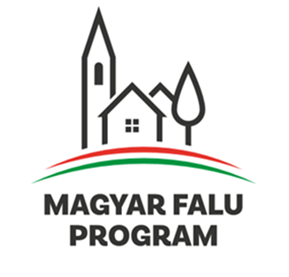  Kis karácsony, nagy karácsonyKis karácsony, nagy karácsony,
Kisült-e már a kalácsom?
Ha kisült már ide véle
Hadd egyem meg melegében.Jaj, de szép a Karácsonyfa
Ragyog rajta a sok gyertya.
Itt egy szép könyv, ott egy labda.
Jaj de szép a karácsonyfa!Mennyből az angyal lejött hozzátokMennyből az angyal lejött hozzátok,
Pásztorok, pásztorok,
Hogy Betlehembe sietve menvén
Lássátok, lássátok.

Istennek fia, aki született
Jászolban, jászolban,
Ő lészen néktek üdvözítőtök
Valóban, valóban.

Mellette vagyon az édesanyja,
Mária, Mária,
Barmok közt fekszik, jászolban nyugszik
Szent fia, szent fia.

El is mennének köszöntésére
Azonnal, azonnal,
Szép ajándékot vivén szívükben
Magukkal, magukkal.

A kis Jézuskát egyelőképpen
Imádják, imádják,
A nagy Úristent ilyen nagy jóért
Mind áldják, mind áldják.  Csorda-pásztorokCsordapásztorok midőn Betlehemben
Csordát őriznek éjjel a mezőben,
Csordát őriznek éjjel a mezőben.Isten angyali jövének melléjük,
Nagy félelemmel telék meg ő szívük,
Nagy félelemmel telék meg ő szívük.„Örömet mondok, nagy örömet néktek,
Mert ma született a ti üdvösségtek,
Mert ma született a ti üdvösségtek.Menjetek el csak gyorsan a városba,
Ott találjátok Jézust a jászolba',
Ott találjátok Jézust a jászolba'.”Elindulának és el is jutának,
Szűz Máriának jónapot mondának,
Szűz Máriának jónapot mondának.„Isten titeket hozott Uratokhoz.
De nem szólhatok mostan szent Fiamhoz,
De nem szólhatok mostan szent Fiamhoz.Mert ő aluszik, nyugoszik pólyában,
Szénán bágyadoz a hideg jászolban,
Szénán bágyadoz a hideg jászolban.Nem pihen ágyban, sem friss palotában,
Hanem jászolban, romlott istállóban,
Hanem jászolban, romlott istállóban.”„Serkentsd fel Jézust, szent Fiadat, nékünk,
Mert mi angyalok igéjére jöttünk,
Mert mi angyalok igéjére jöttünk.Üdvözlégy Jézus, pásztorok Pásztora,
Bűnös emberek megváltó szent Ura,
Bűnös emberek megváltó szent Ura.Kérünk Tégedet, mi Üdvözítőnket,
Sok bűneinkért meg ne utálj minket,
Sok bűneinkért meg ne utálj minket.Mária, Te is könyörögj érettünk,
Hogy halálunkkor boldogok lehessünk,
Hogy halálunkkor boldogok lehessünk.Dicsőség Néked, örök Atyaisten,
Te kisded Jézus és Szentlélekisten,
Te kisded Jézus és Szentlélekisten.”Pásztorok, pásztorok örvendezvePásztorok, pásztorok örvendezve
Sietnek Jézushoz Betlehembe;
Köszöntést mondanak a kisdednek,
Ki váltságot hozott az embereknek.Angyalok szózata minket is hív,
Értse meg ezt tehát minden hű szív;
A kisded Jézuskát mi is áldjuk,
Mint a hív pásztorok, magasztaljuk.Üdvözlégy, kis Jézus! reménységünk,
Aki ma váltságot hoztál nékünk.
Meghoztad az igaz hit világát,
Megnyitád szent Atyád mennyországát.Dicsőség, imádás az Atyának,
Érettünk született szent Fiának,
És a vigasztaló Szentléleknek,
Szentháromságban az egy Istennek. Pásztorok keljünk felPásztorok keljünk fel, hamar induljunk el,
Betlehem városába, rongyos istállócskába,
Siessünk, ne késsünk,
Hogy még ezen éjjel odaérhessünk,
Mi urunknak tiszteletet tehessünk.

ime már nincs messze, fényesség a jele
Az angyalok hirdetik, hogy messiás születik,
Jászolban, pólyában,
Bé vagyon takargatva posztócskába,
Áldott gyermek szenved már kiskorában.


Jaj, szegény mint fázik, könnyeitül ázik,
Mert nincs neki párnája, sem vetett nyoszolyája,
Csak széna, csak szalma,
Barmok szája melegítő párája,
Ökör, szamár lehelete reája.

Nosza hát jöjjetek, vélem siessetek,
Vigyünk néki báránykát, egy kis zsírós vajacskát,
Tik monyát, túrócskát,
Én pediglen egy csutora borocskát,
Így köszöntsük a született Jézuskát!